НОД по теме «Ёлочка красавица».Возраст: 6-7 лет.Дата проведения: 9.01.2017Количество детей: 7 Цель: расширение представления у детей о хвойном дереве, привлечение родителей к активному участию в совместной деятельности с ребенком.Во время данной образовательной деятельности расширялись представления о хвойных деревьях, закреплялись знания детей об особенностях строения ствола, веток, хвои. Расширялись знания о традиции новогодней ёлки. Основной задачей данной деятельности было воспитание бережного и заботливого отношения к деревьям. Результатом было совместное с родителями изготовление новогодних открыток и ёлок с использованием различного материала.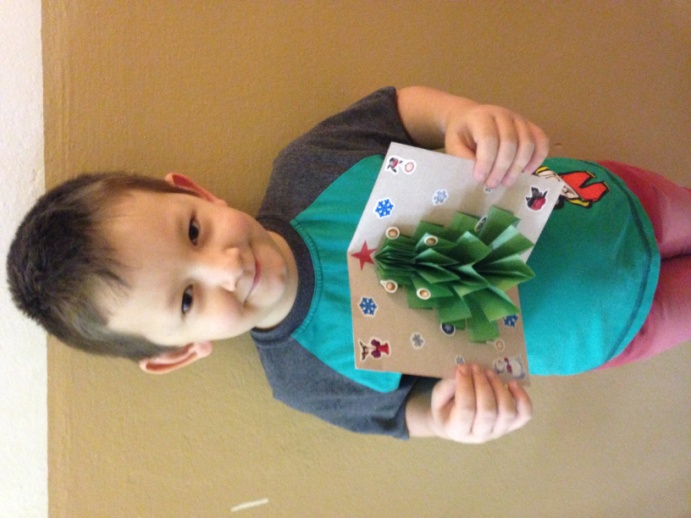 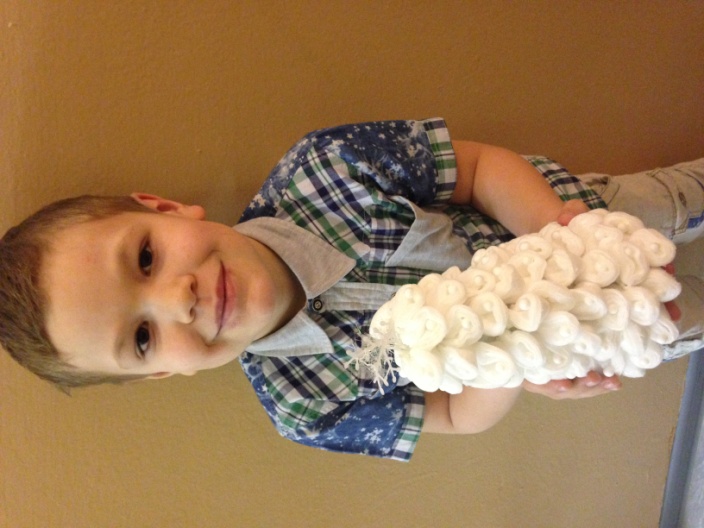 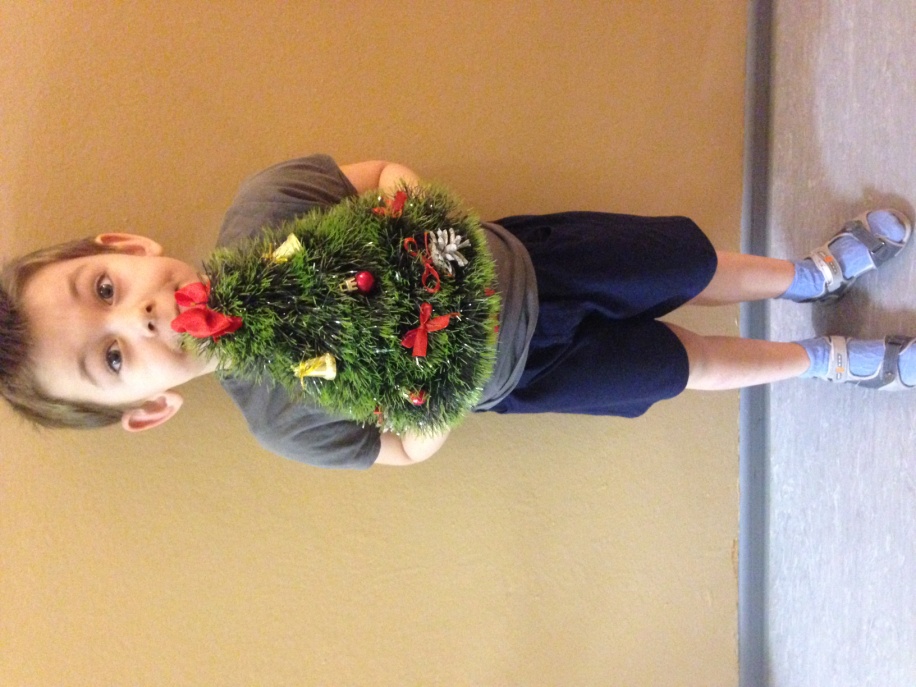 